Deschutes Soil and Water Conservation District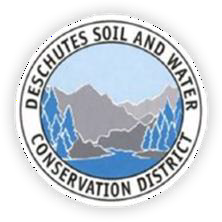 2020-2021 Annual Work PlanThe DSWCD works to conserve natural resource concerns in Deschutes County (water quality and quantity, weeds, wildlife and fish, wildfire, and land/soils). These resource concerns and various objectives and programs are outlined in the DSWCD Long-Range Plan (2019-2024).Deschutes SWCD 2019-2024 Long-Range Business PlanGoal 1: Maintain partnerships and alliances with a wide variety of agencies and organizations at the local, regional, state, and national level.Both staff members will work on accomplishing this goal throughout the fiscal year. Objective: Work with partners on existing and future grants and continue proper reporting. Program:OWEB GrantsCapacity Grant (ODA) – G4 ProjectSIA Grant – Indian Ford WatershedOWRD GrantTower Ditch Feasibility StudyLundy Ditch Feasibility StudyNRCS TA GrantManure Exchange ProgramSmall Grants – manage, provide administrative support, and collaborate with the Upper Deschutes Watershed CouncilProvide technical assistance to on-the-ground projectsGoal 2: Build new alliances and partnerships with an array of organizations to develop and promote stewardship and conservation activities.This will be an ongoing effort by both staff members for this coming fiscal year and shall continue and progress in the future.Objective: General manager will seek networking opportunities. Program:Develop partnerships and apply for grants to fund on-farm and urban agricultural projectsManure Exchange – work to develop more instruction for livestock producers and gardenersOWEB – Technical Assistance grant for Indian Ford coordinated resource management planOWEB – Stakeholder Engagement grant for Upper Deschutes Forest Health Investment ProjectGoal 3: Promote soil and water conservation through an education, public information, and outreach program.This will be performed by both staff members throughout the fiscal year. Objective: Market Deschutes Soil and Water Conservation District.Program:Maintain website by providing updates on projects, annual reports, and annual work plansDevelop outreach opportunities with groups that align with the mission in Deschutes CountyDevelop fundraising opportunitiesMarket Manure Exchange Program in new avenuesObjective: Advance public understanding of DSWCD’s purpose and activities, and promote conservation participation among rural and urban landowners, educational and community groups, watershed councils, working groups and District constituents.Program:Hold Irrigation Water Management Workshops for rural and urban landownersNetwork with local groups to develop relationships for participation in future conservation programsAssist with educational natural resource programs in Deschutes CountyGoal 4: Maintain legal accountability, fiscal responsibility, and district operations.This will be an ongoing effort by both staff and board members for this coming fiscal year and shall continue and progress in the future.Objective: Board and staff shall continuously improve their professional education and knowledge of the conservation business.Program:Set up trainings for board and staffProvide and discuss recommendations of conservation issues occurring in the county and how these issues relate to the district’s missionObjective: Obtain a reliable source of funding to ensure continuity of operations. Program:Staff will work to maintain current grant funding as well as find new funding opportunities, whether via grants or through outreach effortsGeneral manager will reapply for the Technical Assistance grant for Indian Ford watershed with OWEBGeneral manager will reapply for the Technical Assistance grant for the Upper Deschutes Forest Health Investment ProjectObjective: Maintain integrity and positive working relationships with all partners, staff, and board members.Program:Plan a field trip to observe current projectsTake 10-15 minutes out of the meeting to discuss a course of action where staff and members would like to see the district in a year’s timeHold the annual meeting in December after the audit; consider a holiday party following the meetingEngage in SDAO Board assessment with the entire board present in order to assess strengths and weaknesses and to develop and increase communicationSend one staff and one or two board members to the SDAO Annual Conference in February (Sunriver)Objective: Continually evaluate and strengthen the Deschutes SWCD through the management of programs and projects to accomplish Deschutes County vision and mission by achieving measurable outcomes.Program:Collaborate to expand our partners and working relationshipsSet up sub-committees to develop district policies pertaining to personnel, board member duties and responsibilities, contracting, records retention, public record request, conflict of interest, and financialsExemplify our achievements to the public to show continuing conservation effortsMaintain Long-Range Plan 2019-2024Evaluate and update annual work plan as neededWork toward managing the Deschutes SWCD financial affairs consistent with General Accepted Accounting Principles and ODA RequirementsConduct annual financial audit or reviewProvide a copy of the annual budget and annual work plan to ODA for review and to ensure full technical, administrative, and financial supportConduct an annual meeting where the public is invited through a public notice published in the Bulletin. The annual work plan and budget will be presented at this time